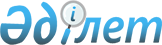 Ғабит Мүсірепов атындағы ауданы мәслихатының 2019 жылғы 25 желтоқсандағы № 55-1 "2020-2022 жылдарға арналған Ғабит Мүсірепов атындағы ауданының бюджетін бекіту туралы" шешіміне өзгерістер мен толықтырулар енгізу туралыСолтүстік Қазақстан облысы Ғабит Мүсірепов атындағы ауданы мәслихатының 2020 жылғы 8 маусымдағы № 62-1 шешімі. Солтүстік Қазақстан облысының Әділет департаментінде 2020 жылғы 11 маусымда № 6346 болып тіркелді
      Қазақстан Республикасының 2008 жылғы 4 желтоқсандағы Бюджет кодексінің 106, 109-баптарына, Қазақстан Республикасының 2001 жылғы 23 қаңтардағы "Қазақстан Республикасындағы жергілікті мемлекеттік басқару және өзін-өзі басқару туралы" Заңының 6-бабы 1-тармағы 1) тармақшасына сәйкес, Солтүстік Қазақстан облысы Ғабит Мүсірепов атындағы ауданының мәслихаты ШЕШІМ ҚАБЫЛДАДЫ:
      1. Ғабит Мүсірепов атындағы ауданы мәслихатының "2020-2022 жылдарға арналған Ғабит Мүсірепов атындағы ауданының бюджетін бекіту туралы" 2019 жылғы 25 желтоқсандағы № 55-1 шешіміне (2019 жылғы 31 желтоқсанда Қазақстан Республикасы нормативтік құқықтық актілерінің электрондық түрдегі эталондық бақылау банкінде жарияланды, Нормативтік құқықтық актілерді мемлекеттік тіркеу тізілімінде № 5760 болып тіркелді) келесі өзгерістер мен толықтырулар енгізілсін:
      1-тармақ жаңа редакцияда жазылсын:
       "1. 2020-2022 жылдарға арналған аудандық бюджеті осы шешімге тиісінше 1, 2 және 3-қосымшаларға сәйкес, соның ішінде 2020 жылға келесі көлемдерде бекітілсін:
      1) кірістер – 12 590 683,7 мың теңге:
      салықтық түсімдер – 1 167 698 мың теңге;
      салықтық емес түсімдер – 27 037,6 мың теңге;
      негізгі капиталды сатудан түсетін түсімдер – 43 200 мың теңге;
      трансферттер түсімі – 11 352 748,1 мың теңге;
      2) шығындар – 13 354 803,7 мың теңге;
      3) таза бюджеттік кредиттеу – 81 539 мың теңге:
      бюджеттік кредиттер – 127 248 мың теңге;
      бюджеттік кредиттерді өтеу – 45 709 мың теңге;
      4) қаржы активтерімен операциялар бойынша сальдо – - 4 513,4 мың теңге:
      қаржы активтерін сатып алу – 0;
      мемлекеттің қаржы активтерін сатудан түсетін түсімдер – 4 513,4 мың теңге;
      5) бюджет тапшылығы (профициті) – - 841 145,6 мың теңге;
      6) бюджет тапшылығын қаржыландыру (профицитін пайдалану) – 841 145,6 мың теңге:
      қарыздар түсімі – 742 303,6 мың теңге;
      қарыздарды өтеу – 45 709 мың теңге;
      бюджет қаражатының пайдаланылатын қалдықтары – 144 551 мың теңге.";
      8-тармақ келесі мазмұндағы 35) тармақшамен толықтырылсын:
       "35) Қазақстан Республикасындағы төтенше жағдай режимінде коммуналдық қызметтердің төлемі бойынша халықтың төлемақысын өтеу.";
      9-тармақ келесі мазмұндағы 44), 45), 46), 47) тармақшаларымен толықтырылсын:
       "44) Раисовка ауылы үшін жабық хоккей кортын сатып алу;
      45) Тоқсан би ауылының кентішілік жолдарын ағымдағы жөндеу;
      46) Пески ауылының кентішілік жолдарын ағымдағы жөндеу;
      47) Бірлік ауылының кентішілік жолдарын ағымдағы жөндеу.";
      көрсетілген шешімнің 1 қосымшасы осы шешімнің қосымшасына сәйкес жаңа редакцияда жазылсын.
      2. Осы шешім 2020 жылғы 1 қаңтардан бастап қолданысқа енгізіледі. 2020 жылға арналған Ғабит Мүсірепов атындағы ауданының бюджеті
					© 2012. Қазақстан Республикасы Әділет министрлігінің «Қазақстан Республикасының Заңнама және құқықтық ақпарат институты» ШЖҚ РМК
				
      Солтүстік Қазақстан облысы 
Ғабит Мүсірепов атындағы 
ауданы мәслихатының 
сессиясының төрағасы 

Н.Синдякина

      Солтүстік Қазақстан облысы 
Ғабит Мүсірепов атындағы 
ауданы мәслихатының 
хатшысы 

Е.Адильбеков
Солтүстік Қазақстан облысы 
Ғабит Мүсірепов атындағы 
ауданы мәслихаты 2020 жылғы 
8 маусымы № 62-1 Шешіміне 
қосымшаСолтүстік Қазақстан облысы 
Ғабит Мүсірепов атындағы 
ауданы мәслихатының 
2019 жылғы 25 желтоқсандағы 
№ 55-1 шешіміне 1-қосымша
Санаты
Сыныбы
Кіші сыныбы
Атауы
Сома (мың теңге)
1. Кірістер
12 590 683,7
1
Салықтық түсімдер
1 167 698
03
Әлеуметтiк салық
570 565
1
Әлеуметтiк салық
570 565
04
Меншiкке салынатын салықтар
269 129
1
Мүлiкке салынатын салықтар
261 015
5
Бірыңғай жер салығы
8 114
05
Тауарларға, жұмыстарға және қызметтерге салынатын iшкi салықтар
277 854
2
Акциздер
5 553
3
Табиғи және басқа да ресурстарды пайдаланғаны үшiн түсетiн түсiмдер
255 713
4
Кәсiпкерлiк және кәсiби қызметтi жүргiзгенi үшiн алынатын алымдар
16 588
08
Заңдық маңызы бар әрекеттерді жасағаны және (немесе) оған уәкілеттігі бар мемлекеттік органдар немесе лауазымды адамдар құжаттар бергені үшін алынатын міндетті төлемдер
50 150
1
Мемлекеттік баж
50 150
2
Салықтық емес түсiмдер
27 037,6
01
Мемлекеттік меншіктен түсетін кірістер
9 708,2
1
Мемлекеттік кәсіпорындардың таза кірісі бөлігінің түсімдері
455,2
5
Мемлекет меншігіндегі мүлікті жалға беруден түсетін кірістер
7 700
7
Мемлекеттік бюджеттен берілген кредиттер бойынша сыйақылар
53
9
Мемлекет меншігінен түсетін басқа да кірістер
1 500
02
Мемлекеттік бюджеттен қаржыландырылатын мемлекеттік мекемелердің тауарларды (жұмыстарды, қызметтерді) өткізуінен түсетін түсімдер
2 200
1
Мемлекеттік бюджеттен қаржыландырылатын мемлекеттік мекемелердің тауарларды (жұмыстарды, қызметтерді) өткізуінен түсетін түсімдер
2 200
04
Мемлекеттік бюджеттен қаржыландырылатын, сондай-ақ Қазақстан Республикасы Ұлттық Банкінің бюджетінен (шығыстар сметасынан) қамтылатын және қаржыландырылатын мемлекеттік мекемелер салатын айыппұлдар, өсімпұлдар, санкциялар, өндіріп алулар
1 945
1
Мұнай секторы ұйымдарынан түсетін түсімдерді қоспағанда, мемлекеттік бюджеттен қаржыландырылатын, сондай-ақ Қазақстан Республикасы Ұлттық Банкінің бюджетінен (шығыстар сметасынан) қамтылатын және қаржыландырылатын мемлекеттік мекемелер салатын айыппұлдар, өсімпұлдар, санкциялар, өндіріп алулар
1 945
06
Басқа да салықтық емес түсiмдер
13 184,4
1
Басқа да салықтық емес түсiмдер
13 184,4
3
Негізгі капиталды сатудан түсетін түсімдер
43 200
01
Мемлекеттік мекемелерге бекітілген мемлекеттік мүлікті сату
900
1
Мемлекеттік мекемелерге бекітілген мемлекеттік мүлікті сату
900
03
Жердi және материалдық емес активтердi сату
42 300
1
Жерді сату
42 300
4
Трансферттердің түсімдері
11 352 748,1
01
Төмен тұрған мемлекеттік басқару органдарынан трансферттер
20 000
3
Аудандық маңызы бар қалалардың, ауылдардың, кенттердің, ауылдық округтердің бюджеттерінен трансферттер 
20 000
02
Мемлекеттiк басқарудың жоғары тұрған органдарынан түсетiн трансферттер
11 332 748,1
2
Облыстық бюджеттен түсетiн трансферттер
11 332 748,1
Функционалдық топ
Бюджеттік бағдарламалардың әкімшісі
Бағдарлама
Атауы
Сома (мың теңге)
2. Шығындар
13 354 803,7
1
Жалпы сипаттағы мемлекеттiк қызметтер 
1 772 232,8
112
Аудан (облыстық маңызы бар қала) мәслихатының аппараты
18 909
001
Аудан (облыстық маңызы бар қала) мәслихатының қызметін қамтамасыз ету жөніндегі қызметтер
18 909
122
Аудан (облыстық маңызы бар қала) әкімінің аппараты
210 101,2
001
Аудан (облыстық маңызы бар қала) әкімінің қызметін қамтамасыз ету жөніндегі қызметтер
138 289,6
003
Мемлекеттік органның күрделі шығыстары
1 798,6
113
Жергілікті бюджеттерден берілетін ағымдағы нысаналы трансферттер
70 013
459
Ауданның (облыстық маңызы бар қаланың) экономика және қаржы бөлімі
1 565
003
Салық салу мақсатында мүлікті бағалауды жүргізу
1 165
010
Жекешелендіру, коммуналдық меншікті басқару, жекешелендіруден кейінгі қызмет және осыған байланысты дауларды реттеу
400
495
Ауданның (облыстық маңызы бар қаланың) сәулет, құрылыс, тұрғын үй-коммуналдық шаруашылығы, жолаушылар көлігі және автомобиль жолдары бөлімі
1 499 625,6
001
Жергілікті деңгейде сәулет, құрылыс, тұрғын үй-коммуналдық шаруашылық, жолаушылар көлігі және автомобиль жолдары саласындағы мемлекеттік саясатты іске асыру жөніндегі қызметтер
46 334
013
Мемлекеттік органның күрделі шығыстары
22 300
113
Жергілікті бюджеттерден берілетін ағымдағы нысаналы трансферттер
1 430 991,6
459
Ауданның (облыстық маңызы бар қаланың) экономика және қаржы бөлімі
42 032
001
Ауданның (облыстық маңызы бар қаланың) экономикалық саясатын қалыптастыру мен дамыту, мемлекеттік жоспарлау, бюджеттік атқару және коммуналдық меншігін басқару саласындағы мемлекеттік саясатты іске асыру жөніндегі қызметтер
42 032
2
Қорғаныс
47 253,4
122
Аудан (облыстық маңызы бар қала) әкімінің аппараты
15 297
005
Жалпыға бірдей әскери міндетті атқару шеңберіндегі іс-шаралар
15 297
122
Аудан (облыстық маңызы бар қала) әкімінің аппараты
31 956,4
006
Аудан (облыстық маңызы бар қала) ауқымындағы төтенше жағдайлардың алдын алу және оларды жою
30 431,4
007
Аудандық (қалалық) ауқымдағы дала өрттерінің, сондай-ақ мемлекеттік өртке қарсы қызмет органдары құрылмаған елдi мекендерде өрттердің алдын алу және оларды сөндіру жөніндегі іс-шаралар
1 525
3
Қоғамдық тәртіп, қауіпсіздік, құқықтық, сот, қылмыстық-атқару қызметі
10 458
495
Ауданның (облыстық маңызы бар қаланың) сәулет, құрылыс, тұрғын үй-коммуналдық шаруашылығы, жолаушылар көлігі және автомобиль жолдары бөлімі
10 458
019
Елдi мекендерде жол қозғалысы қауiпсiздiгін қамтамасыз ету
10 458
4
Білім беру
5 854 140,8
464
Ауданның (облыстық маңызы бар қаланың) білім бөлімі
293 617
009
Мектепке дейінгі тәрбие мен оқыту ұйымдарының қызметін қамтамасыз ету
293 617
495
Ауданның (облыстық маңызы бар қаланың) сәулет, құрылыс, тұрғын үй-коммуналдық шаруашылығы, жолаушылар көлігі және автомобиль жолдары бөлімі
6 929
037
Мектепке дейiнгi тәрбие және оқыту объектілерін салу және реконструкциялау
6 929
464
Ауданның (облыстық маңызы бар қаланың) білім бөлімі
4 937 516,9
003
Жалпы білім беру
4 842 318
006
Балалар үшін қосымша білім беру
95 198,9
465
Ауданның (облыстық маңызы бар қаланың) дене шынықтыру және спорт бөлімі
135 216,9
017
Балалар мен жасөспірімдерге спорттан қосымша білім беру
135 216,9
464
Ауданның (облыстық маңызы бар қаланың) білім бөлімі
480 861
001
Жергілікті деңгейде білім беру саласындағы мемлекеттік саясатты іске асыру жөніндегі қызметтер
20 904
005
Ауданның (областык маңызы бар қаланың) мемлекеттік білім беру мекемелер үшін оқулықтар мен оқу-әдiстемелiк кешендерді сатып алу және жеткізу
76 562
015
Жетім баланы (жетім балаларды) және ата-аналарының қамқорынсыз қалған баланы (балаларды) күтіп-ұстауға қамқоршыларға (қорғаншыларға) ай сайынға ақшалай қаражат төлемі
16 353
022
Жетім баланы (жетім балаларды) және ата-анасының қамқорлығынсыз қалған баланы (балаларды) асырап алғаны үшін Қазақстан азаматтарына біржолғы ақша қаражатын төлеуге арналған төлемдер
392
023
Әдістемелік жұмыс
21 043
029
Балалар мен жасөспірімдердің психикалық денсаулығын зерттеу және халыққа 
27 918
067
Ведомстволық бағыныстағы мемлекеттік мекемелер мен ұйымдардың күрделі шығыстары
317 689
6
Әлеуметтiк көмек және әлеуметтiк қамсыздандыру
728 604,9
451
Ауданның (облыстық маңызы бар қаланың) жұмыспен қамту және әлеуметтік бағдарламалар бөлімі
65 012
005
Мемлекеттік атаулы әлеуметтік көмек
64 012
057
Атаулы мемлекеттік әлеуметтік көмек алушылар болып табылатын жеке тұлғаларды телевизиялық абоненттiк жалғамалармен қамтамасыз ету
1000
464
Ауданның (облыстық маңызы бар қаланың) білім бөлімі
22 356
030
Патронат тәрбиешілерге берілген баланы (балаларды) асырап бағу 
18 805
031
Жетім балаларды және ата-аналарыныңқамқорынсыз қалған, отбасылық үлгідегі балалар үйлері мен асыраушы отбасыларындағы балаларды мемлекеттік қолдау
3 551
451
Ауданның (облыстық маңызы бар қаланың) жұмыспен қамту және әлеуметтік бағдарламалар бөлімі
447 260,8
002
Жұмыспен қамту бағдарламасы
215 933
006
Тұрғын үйге көмек көрсету
1 011
007
Жергілікті өкілетті органдардың шешімі бойынша мұқтаж азаматтардың жекелеген топтарына әлеуметтік көмек
32 425,3
010
Үйден тәрбиеленіп оқытылатын мүгедек балаларды материалдық қамтамасыз ету
973
014
Мұқтаж азаматтарға үйде әлеуметтiк көмек көрсету
138 118
017
Оңалтудың жеке бағдарламасына сәйкес мұқтаж мүгедектерді міндетті гигиеналық құралдармен қамтамасыз ету, қозғалуға қиындығы бар бірінші топтағы мүгедектерге жеке көмекшінің және есту бойынша мүгедектерге қолмен көрсететін тіл маманының қызметін ұсыну
6 250
023
Жұмыспен қамту орталықтарының қызметін қамтамасыз ету
52 550,5
451
Ауданның (облыстық маңызы бар қаланың) жұмыспен қамту және әлеуметтік бағдарламалар бөлімі
45 686
001
Жергілікті деңгейде халық үшін әлеуметтікбағдарламаларды жұмыспен қамтуды қамтамасыз етуді іске асыру саласындағы мемлекеттік саясатты іске асыру жөніндегі қызметтер 
27 174
011
Жәрдемақыларды және басқа да әлеуметтік төлемдерді есептеу, төлеу мен жеткізу бойынша қызметтерге ақы төлеу
588
050
Қазақстан Республикасында мүгедектердің құқықтарын қамтамасыз етуге және өмір сүру сапасын жақсарту
17 924
495
Ауданның (облыстық маңызы бар қаланың) сәулет, құрылыс, тұрғын үй-коммуналдық шаруашылығы, жолаушылар көлігі және автомобиль жолдары бөлімі
148 290,1
088
Жұмыспен қамтудың жол картасы шеңберіндегі іс-шараларды қаржыландыру үшін аудандық маңызы бар қала, ауыл, қала, ауыл бюджеттеріне несие беру
148 290,1
7
Тұрғын үй-коммуналдық шаруашылық
1 914 220,3
451
Ауданның (облыстық маңызы бар қаланың) жұмыспен қамту және әлеуметтік бағдарламалар бөлімі
21 450
070
Қазақстан Республикасында төтенше жағдай режимінде коммуналдық қызметтерге ақы төлеу бойынша халықтың төлемдерін өтеу
21 450
478
Ауданның (облыстық маңызы бар қаланың) ішкі саясат, мәдениет және тілдерді дамыту бөлімі
66 508,8
024
Нәтижелі жұмыспен қамтуды және жаппай кәсіпкерлікті дамытудың 2017 – 2021 жылдарға арналған "Еңбек" мемлекеттік бағдарламасы шеңберінде қалалардың және ауылдық елді мекендердің объектілерін жөндеу
66 508,8
464
Ауданның (облыстық маңызы бар қаланың) білім бөлімі
271 200
026
Нәтижелі жұмыспен қамтуды және жаппай кәсіпкерлікті дамытудың 2017 – 2021 жылдарға арналған "Еңбек" мемлекеттік бағдарламасы шеңберінде қалалардың және ауылдық елді мекендердің объектілерін жөндеу
271 200
465
Ауданның (облыстық маңызы бар қаланың) дене шынықтыру және спорт бөлімі
44 638
009
Нәтижелі жұмыспен қамтуды және жаппай кәсіпкерлікті дамытудың 2017 – 2021 жылдарға арналған "Еңбек" мемлекеттік бағдарламасы шеңберінде қалалардың және ауылдық елді мекендердің объектілерін жөндеу
44 638
495
Ауданның (облыстық маңызы бар қаланың) сәулет, құрылыс, тұрғын үй-коммуналдық шаруашылығы, жолаушылар көлігі және автомобиль жолдары бөлімі
888 975,5
007
Коммуналдық тұрғын үй қорының тұрғын үйін жобалау және (немесе) салу, реконструкциялау
364 651,5
008
Мемлекеттік тұрғын үй қорын сақтауды ұйымдастыру
4 000
033
Инженерлік-коммуникациялық инфрақұрылымды жобалау, дамыту және (немесе) жайластыру
146 493
098
Коммуналдық тұрғын үй қорының тұрғын үйлерін сатып алу
373 831
495
Ауданның (облыстық маңызы бар қаланың) сәулет, құрылыс, тұрғын үй-коммуналдық шаруашылығы, жолаушылар көлігі және автомобиль жолдары бөлімі
621 448
013
Коммуналдық шаруашылығын дамыту
8 810
018
Қаланы және елді мекендерді абаттандыруды дамыту
32 499
058
Елді мекендердегі сумен жабдықтау және су бұру жүйелерін дамыту
580 139
8
Мәдениет, спорт, туризм және ақпараттық кеңістiк
669 310
478
Ауданның (облыстық маңызы бар қаланың) ішкі саясат, мәдениет және тілдерді дамыту бөлімі
163 507
009
Мәдени-демалыс жұмысын қолдау
163 507
465
Ауданның (облыстық маңызы бар қаланың) дене шынықтыру және спорт бөлімі
265 326
001
Жергілікті деңгейде дене шынықтыру және спорт саласындағы мемлекеттік саясатты іске асыру жөніндегі қызметтер
10 292
006
Аудандық (облыстық маңызы бар қалалық) деңгейде спорттық жарыстар өткiзу
8 323
007
Әртүрлi спорт түрлерi бойынша аудан (облыстық маңызы бар қала) құрама командаларының мүшелерiн дайындау және олардың облыстық спорт жарыстарына қатысуы
6 711
032
Ведомстволық бағыныстағы мемлекеттік мекемелер мен ұйымдардың күрделі шығыстары
240 000
495
Ауданның (облыстық маңызы бар қаланың) сәулет, құрылыс, тұрғын үй-коммуналдық шаруашылығы, жолаушылар көлігі және автомобиль жолдары бөлімі
82 270
021
Cпорт объектілерін дамыту
82 270
478
Ауданның (облыстық маңызы бар қаланың) ішкі саясат, мәдениет және тілдерді дамыту бөлімі
120 483
005
Мемлекеттік ақпараттық саясат жүргізу жөніндегі қызметтер
12 882
007
Аудандық (қалалық) кiтапханалардың жұмыс iстеуi
106 312
008
Мемлекеттiк тiлдi және Қазақстан халқының басқа да тiлдерін дамыту
1 289
478
Ауданның (облыстық маңызы бар қаланың) ішкі саясат, мәдениет және тілдерді дамыту бөлімі
37 724
001
Жергілікті деңгейде тілдерді және мәдениетті дамыту саласындағы мемлекеттік саясатты іске асыру жөніндегі қызметтер
27 122
003
Мемлекеттік органның күрделі шығыстары
150
004
Жастар саясаты саласында іс-шараларды іске асыру
10 452
10
Ауыл, су, орман, балық шаруашылығы, ерекше қорғалатын табиғи аумақтар, қоршаған ортаны және жануарлар дүниесін қорғау, жер қатынастары
111 302
474
Ауданның (облыстық маңызы бар қаланың) ауыл шаруашылығы және ветеринария бөлімі
69 850
001
Жергілікті деңгейде ауыл шаруашылығы және ветеринария саласындағы мемлекеттік саясатты іске асыру жөніндегі қызметтер
49 964
006
Ауру жануарларды санитарлық союды ұйымдастыру
410
007
Қаңғыбас иттер мен мысықтарды аулауды және жоюды ұйымдастыру
2 000
008
Алып қойылатын және жойылатын ауру жануарлардың, жануарлардан алынатын өнімдер мен шикізаттың құнын иелеріне өтеу
2 000
012
Ауыл шаруашылығы жануарларын сәйкестендіру жөніндегі іс-шараларды өткізу
2 500
013
Эпизоотияға қарсы іс-шаралар жүргізу
12 976
463
Ауданның (облыстық маңызы бар қаланың) жер қатынастары бөлімі
14 853
001
Аудан (облыстық маңызы бар қала) аумағында жер қатынастарын реттеу саласындағы мемлекеттік саясатты іске асыру жөніндегі қызметтер
14 23
003
Елдi мекендердi жер-шаруашылық орналастыру
430
459
Ауданның (облыстық маңызы бар қаланың) экономика және қаржы бөлімі
26 599
099
Мамандарға әлеуметтік қолдау көрсету жөніндегі шараларды іске асыру
26 599
12
Көлiк және коммуникация
1 995 491,6
495
Ауданның (облыстық маңызы бар қаланың) сәулет, құрылыс, тұрғын үй-коммуналдық шаруашылығы, жолаушылар көлігі және автомобиль жолдары бөлімі
1 988 491,6
023
Автомобиль жолдарының жұмыс істеуін қамтамасыз ету
112 531
034
Көлiк инфрақұрылымының басым жобаларын іске асыру
1 445 958,6
039
Әлеуметтік маңызы бар қалалық (ауылдық), қала маңындағы және ауданішілік қатынастар бойынша жолаушылар тасымалдарын субсидиялау
7 000
045
Аудандық маңызы бар автомобиль жолдарын және елді-мекендердің көшелерін күрделі және орташа жөндеу
430 002
13
Басқалар
59 884
469
Ауданның (облыстық маңызы бар қаланың) кәсіпкерлік бөлімі
13 606
001
Жергілікті деңгейде кәсіпкерлікті дамыту саласындағы мемлекеттік саясатты іске асыру жөніндегі қызметтер
13 606
459
Ауданның (облыстық маңызы бар қаланың) экономика және қаржы бөлімі
46 278
012
Ауданның (облыстық маңызы бар қаланың) жергілікті атқарушы органының резерві
46 278
14
Борышқа қызмет көрсету
53
459
Ауданның (облыстық маңызы бар қаланың) экономика және қаржы бөлімі
53
021
Жергілікті атқарушы органдардың облыстық бюджеттен қарыздар бойынша сыйақылар мен өзге де төлемдерді төлеу бойынша борышына қызмет көрсету
53
15
Трансферттер
191 852,9
459
Ауданның (облыстық маңызы бар қаланың) экономика және қаржы бөлімі
191 852,9
006
Пайдаланылмаған (толық пайдаланылмаған) нысаналы трансферттерді қайтару
1 645,9
038
Субвенциялар
154 464
054
Қазақстан Республикасының Ұлттық қорынан берілетін нысаналы трансферт есебінен республикалық бюджеттен бөлінген пайдаланылмаған (түгел пайдаланылмаған) нысаналы трансферттердің сомасын қайтару
35 743
3. Таза бюджеттік кредиттер
81 539
Бюджеттік кредиттер
127 248
10
Ауыл, су, орман, балық шаруашылығы, ерекше қорғалатын табиғи аумақтар, қоршаған ортаны және жануарлар дүниесін қорғау, жер қатынастары
127 248
459
Ауданның (облыстық маңызы бар қаланың) экономика және қаржы бөлімі
127 248
018
Мамандарды әлеуметтік қолдау шараларын іске асыру үшін бюджеттік кредиттер
127 248
Санаты
Сыныбы
Кіші сыныбы
Атауы
Сома (мың теңге)
5
Бюджеттік кредиттерді өтеу
45 709
01
Бюджеттік кредиттерді өтеу
45 709
1
Мемлекеттік бюджеттен берілген бюджеттік кредиттерді өтеу
45 709
4. Қаржы активтерiмен операциялар бойынша сальдо
- 4 513,4
6
Мемлекеттің қаржы активтерін сатудан түсетін түсімдер
4 513,4
01
Мемлекеттің қаржы активтерін сатудан түсетін түсімдер
4 513,4
1
Қаржы активтерін ел ішінде сатудан түсетін түсімдер
4 513,4
5. Бюджет тапшылығы (профициті)
-841 145,6
6. Бюджет тапшылығын қаржыландыру (профицитін пайдалану)
841 145,6
7
Қарыздар түсімдері
742 303,6
01
Мемлекеттік ішкі қарыздар
742 303,6
2
Қарыз алу келісім-шарттары
742 303,6
Функционалдық топ
Бюджеттік бағдарламалардың әкімшісі
Бағдарлама
Атауы
Сома (мың теңге)
16
Қарыздарды өтеу
45 709
459
Ауданның (облыстық маңызы бар қаланың) экономика және қаржы бөлімі
45 709
005
Жергілікті атқарушы органның жоғары тұрған бюджет алдындағы борышын өтеу
45 709
Функционалдық топ
Бюджеттік бағдарламалардың әкімшісі
Бағдарлама
Атауы
Сома (сома теңге)
8
Бюджет қаражатының пайдаланылатын қалдықтары
144 551
01
Бюджет қаражатының қалдықтары
144 551
1
Бюджет қаражатының бос қалдықтары
144 551